May 2022I am delighted that you are interested in the vacancy of technician 3 at Unity College.  The post is for up to 37 hours per week to start as soon as possible. At Unity College, you will have every opportunity to develop your career and be part of a college that is totally committed to achieving outstanding results.  Unity College opened in September 2006 following the re-organisation of education in Burnley.  I feel very privileged to hold the position of Headteacher at Unity College.  I am passionate about education in Burnley and the governors and I are looking for a highly motivated and outstanding professional to work as part of our team to turn the vision for Unity College into reality.The college was part of the Building Schools for the Future programme and we moved into our £33 million state of the art building in September 2010.  The college has fantastic facilities and is an ideal learning environment for students and staff.  Due to the popularity and success of Unity College we are expanding.  Our new Excel building is now open offering additional fantastic facilities for our students. The Excel building includes twelve classrooms, six science laboratories, one additional Food Technology suite, extra PE changing facilities and a new library. It is a very exciting time to join the Unity family.Working with myself, the governors and the staff at Unity College, you will have a once in a lifetime opportunity to make a difference to children’s life chances in Burnley.I look forward to hearing from you.Yours faithfully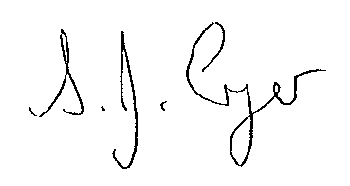 S Cryer (Mrs)Headteacher                                                                                                  The college is committed to safeguarding and promoting the welfare of its students and the                                                     appointment will be conditional upon DBS enhanced clearance.